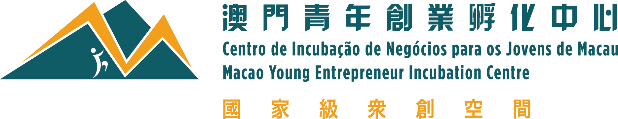 作品銷售清單編號:編號:編號:編號:編號:售價:售價:售價:售價:售價:編號:編號:編號:編號:編號:售價:售價:售價:售價:售價:作品銷售清單編號:編號:編號:編號:編號:售價:售價:售價:售價:售價:編號:編號:編號:編號:編號:售價:售價:售價:售價:售價: